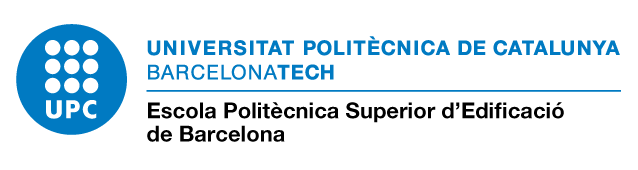 <TITULACIÓ>Treball de fi de màster<Títol del projecte>								Projectista/es: 	 								Director/s: 									Convocatòria: 	RESUMÍNDEXCAPÍTOL 1APARTAT 1SUBAPARTAT 1CAPITOL 2GLOSSARIPREFACI1 INTRODUCCIÓ2 NUCLI DE 2.1 El nucli del document s’ha de dividir en capítols homogenis numerats. La informació donada en el nucli del document ha de ser concisa alhora que completa. Les descripcions de la teoria, els mètodes i els resultats han de ser suficients perquè un especialista en la matèria pugui reproduir les etapes del treball sense dificultat especial. Si es requereixen proves matemàtiques o detalls complets de procediments experimentals, s’haurien de presentar en els annexos. Totes les il·lustracions, les taules i les fórmules essencials per a la comprensió del text s’han d’incloure en el nucli del document. 3 CONCLUSIONS / RECOMANANCIONS4 BIBLIOGRAFIAAGRAÏMENTS